ՈՐՈՇՈՒՄ N 54-Ա23  ԱՊՐԻԼԻ  2020թ.ԿԱՊԱՆ ՀԱՄԱՅՆՔԻ ՀԱՄԱՐ ԱՐՏԱԲՅՈՒՋԵՏԱՅԻՆ ՀԱՇԻՎ ԲԱՑԵԼՈՒ ՀԱՄԱՁԱՅՆՈՒԹՅՈՒՆ ՏԱԼՈՒ ՄԱՍԻՆՂեկավարվելով «Տեղական ինքնակառավարման մասին» Հայաստանի Հանրապետության օրենքի 18-րդ հոդվածի 1-ին մասի 4)-րդ կետով, 92-րդ հոդվածի 4-րդ մասով, համաձայն «Բյուջետային համակարգի մասին» Հայաստանի Հանարպետության օրենքի 15-րդ հոդվածի 9-րդ մասի, հաշվի առնելով Եվրոպայի խորհրդի կողմից իրականացվող «Ժողովրդավարական զարգացում, ապակենտոնացում և լավ կառավարում Հայաստանում»  դրամաշնորհային ծրագրի և Տարածքային կառավարման և ենթակառուցվածքների նախարարության կողմից Կապան համայնքին տրված «Դրամաշնորհի պարգևատրման վկայագիրը» և համայնքի ղեկավարի առաջարկությունը, համայնքի ավագանին  ո ր ո շ ու մ  է.Համաձայնություն տալ համայնքի ղեկավարի առաջարկությանը՝ Եվրոպայի խորհրդի կողմից իրականացվող «Ժողովրդավարական զարգացում, ապակենտոնացում և լավ կառավարում Հայաստանում»  ծրագրի շրջանակներում համայնքում՝ հատուկ ծրագրերի իրականացման նպատակով ՀՀ գանձապետական համակարգում ՀՀ դրամի արտաբյուջետային հաշիվ բացելու մասին։ Կողմ( 10 )`ԱՆՏՈՆՅԱՆ ԱՐԵՆ                                 ՀԱՐՈՒԹՅՈՒՆՅԱՆ ԿԱՄՈ              ԱՍՐՅԱՆ ՎԱՉԵ			   	      ՄԱՐՏԻՐՈՍՅԱՆ ԿԱՐԵՆ	  ԳՐԻԳՈՐՅԱՆ ՎԻԼԵՆ                            ՄԵՍՐՈՊՅԱՆ ՆԱՊՈԼԵՈՆ           ԴԱՆԻԵԼՅԱՆ ՎԱՀԵ                               ՄԿՐՏՉՅԱՆ ԱՐԱ           ԴԱՎԹՅԱՆ ՆԱՐԵԿ                      	       ՄՈՎՍԻՍՅԱՆ ԺԱՆ	                       Դեմ ( 0 )Ձեռնպահ ( 0 )                     ՀԱՄԱՅՆՔԻ ՂԵԿԱՎԱՐ   		           ԳԵՎՈՐԳ ՓԱՐՍՅԱՆ2020թ. ապրիլի  23ք. Կապան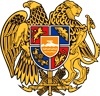 ՀԱՅԱՍՏԱՆԻ ՀԱՆՐԱՊԵՏՈՒԹՅՈՒՆ
ՍՅՈՒՆԻՔԻ ՄԱՐԶ
ԿԱՊԱՆ  ՀԱՄԱՅՆՔԻ  ԱՎԱԳԱՆԻ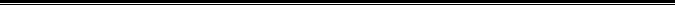 